Name: 									Block: 				Immigrants in Early CanadaYour job is to create a document, presentation, or media project that explores and explains the experience of immigrants in early Canada.You will have to focus on one immigrant group, but you will have to show in your project that you understand what was happening to the other immigrant groups – including Native peoples.Immigrant Groups:AmericansBritishIrishAfrican Americans(Native People)Project Options:A newspaper report, journal entry, or short story documenting their experiencesA presentation to give to the classA history video clip or re-enactment of one experienceA song inspired by slavery songsFree choice (approval from me first)You will be assessed based on the historical accuracy, attention to detail, and amount of presence (if presenting) you put into this project.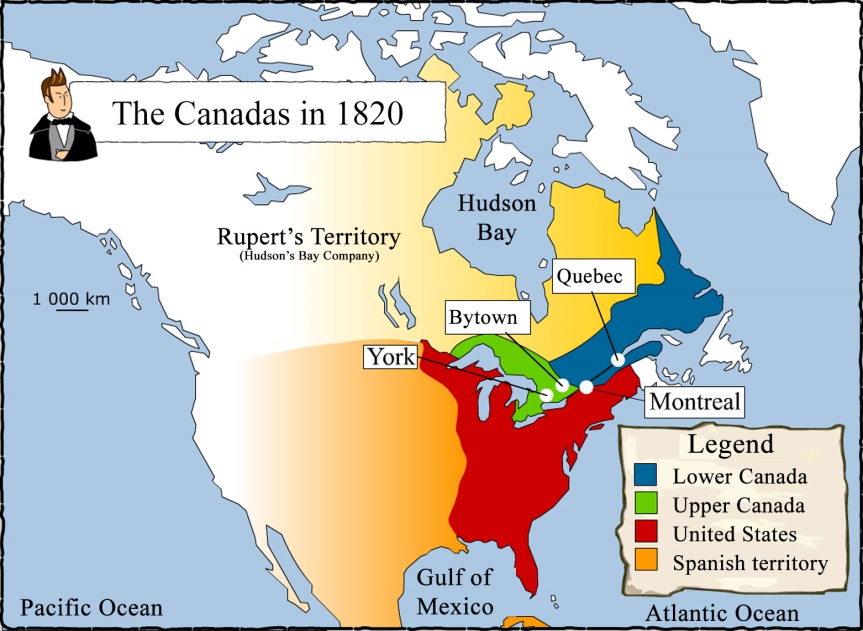 